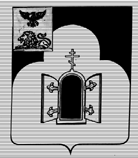 ПОСТАНОВЛЕНИЕАДМИНИСТРАЦИИ  МУНИЦИПАЛЬНОГО РАЙОНА"ЧЕРНЯНСКИЙ РАЙОН" БЕЛГОРОДСКОЙ  ОБЛАСТИ              14  декабря 2017 г.			                                     № 592 Об утверждении административного регламента муниципальной услуги «Выдача градостроительных планов земельных участков на территории муниципального района «Чернянский район» Белгородской области»            В соответствии с  внесением изменений в Градостроительный кодекс РФ, руководствуясь Федеральным законом  от  27.07.2010 года №210-ФЗ «Об организации предоставления государственных и муниципальных услуг», администрация муниципального района «Чернянский район» Белгородской области постановляет:            1. Утвердить административный  регламент  предоставления  администрацией муниципального района "Чернянский район" Белгородской области в лице управления строительства, транспорта, связи и ЖКХ администрации района   муниципальной услуги: «Выдача градостроительных планов земельных участков на территории муниципального района «Чернянский район » Белгородской области» (прилагается).            2. Управлению строительства, транспорта, связи и ЖКХ администрации муниципального района «Чернянский район» Белгородской области (Латышеву С.А.) обеспечить  исполнение административного  регламента   по предоставлению муниципальной  услуги: «Выдача градостроительных планов земельных участков на территории муниципального района «Чернянский район» Белгородской области».            3. Отделу  информатизации и электронного межведомственного взаимодействия (Черкесов В.И.) разместить  административный регламент  на официальном сайте  администрации  муниципального района «Чернянский район» Белгородской области.            4. Признать утратившим силу  п.1 постановления администрации муниципального района «Чернянский район» Белгородской области от 30.12.2015 г. №781 «Об утверждении административных регламентов муниципальных услуг управления строительства, транспорта, связи и ЖКХ».            4. Контроль  за исполнением муниципальной услуги возложить на    заместителя главы администрации района по реализации проектов и программ в строительстве и градостроительной деятельности – главного архитектора Чернянского района Морозова С.А.            5. Контроль за исполнением настоящего  постановления возложить на   руководителя аппарата администрации района Л.Н.Овсянникову.Глава администрацииЧернянского района                                                    Т.П.Круглякова                                                                            Утвержден постановлением администрации муниципального                                                                             района «Чернянский район»                                                                                        Белгородской области                                                                           от 14 декабря  2017 года № 592АДМИНИСТРАТИВНЫЙ РЕГЛАМЕНТпредоставления муниципальной услуги«Выдача градостроительных планов земельных участков на территории муниципального района «Чернянский район» Белгородской области1. Общие положения1.1. Предмет регулирования административного регламентаАдминистративный регламент предоставления муниципальной услуги «Выдача градостроительных планов земельных участков на территории муниципального района «Чернянский район» Белгородской области (далее - административный регламент) устанавливает стандарт предоставления муниципальной услуги, состав, последовательность и сроки выполнения административных процедур предоставления муниципальной услуги, требования к порядку их выполнения, формы контроля за предоставлением муниципальной услуги, порядок обжалования заявителями действий (бездействия) и решений, осуществляемых и принятых в ходе исполнения муниципальной услуги.Круг заявителейЗаявителями, в отношении которых предоставляется муниципальная услуга, являются юридические и физические лица (далее - заявитель).От имени заявителей обращаться за предоставлением муниципальной услуги имеют право:уполномоченные ими лица на основании доверенностей, оформленных в порядке, установленном статьей 185 Гражданского кодекса Российской Федерации;официальные представители юридических лиц (руководители, в установленных случаях учредители) (далее - представитель);законные представители несовершеннолетних детей или недееспособных граждан (родители, усыновители, опекуны, попечители);иные уполномоченные лица.1.3. Требования к порядку информирования о предоставлении муниципальной услуги.1.3.1. Информация о местонахождении и графике работы, справочных телефонах, адрес официального сайта, адрес электронной почты. Почтовый адрес управления   строительства, транспорта, связи и ЖКХ администрации муниципального района «Чернянский район» Белгородской области: 309560, Белгородская область, п. Чернянка, пл.  Октябрьская, д. 13, 1 этаж, каб.  № 5Телефон для  справок/факс:  8 (47232) 5-53-96Адрес электронной почты для направления документов и обращений: arh_chern@mail.ru,Адрес официального сайта органов местного самоуправления  Чернянского района: www.admchern.ru,  Управление  осуществляет свою деятельность по следующему графику: Понедельник с 8.00 до  17. 00часов (перерыв на обед с 12.00 до 13.00 часов). Вторник с 8.00 до  17. 00часов (перерыв на обед с 12.00 до 13.00 часов).Среда с 8.00 до  17. 00часов (перерыв на обед с 12.00 до 13.00 часов). Четверг с 8.00 до  17. 00часов (перерыв на обед с 12.00 до 13.00 часов).Пятница с 8.00 до  17. 00часов (перерыв на обед с 12.00 до 13.00 часов). Суббота, воскресенье - выходные дни.  1.3.2. Порядок получения информации заявителями по вопросам предоставления муниципальной услуги, в том числе сведений о ходе предоставления муниципальной услуги. Информация о муниципальной услуге предоставляется непосредственно в управлении  строительства, транспорта, связи и ЖКХ администрации Чернянского района.Основными требованиями при консультировании являются: - актуальность; - компетентность; - своевременность; - четкость в изложении материала; - полнота консультирования; - наглядность форм подачи материала; - удобство и доступность. Консультирование заявителей организуется путем: - индивидуального консультирования; - публичного консультирования. Консультирование проводится в устной и письменной форме. Индивидуальное устное консультирование осуществляется должностными лицами Управления, при обращении заявителя за консультацией лично либо по телефону. Время получения ответа при индивидуальном устном консультировании не должно превышать 15 минут. Индивидуальное письменное консультирование осуществляется при обращении заявителя в Управление, путем: - личного вручения; - направления почтой, в том числе электронной; - заявления (обращения);- направления по факсу. Публичное письменное консультирование осуществляется путем публикации (размещения) информационных материалов в СМИ, на официальном сайте органов местного самоуправления Чернянского района, в Федеральной государственной информационной системе «Единый портал государственных и муниципальных услуг (функций)» www.gosuslugi.ru и (или) на портале государственных и муниципальных услуг Белгородской области. 1.3.3. При ответах на телефонные звонки и устные обращения должностное лицо подробно и в вежливой (корректной) форме информирует обратившихся по интересующим их вопросам. Ответ на телефонный звонок должен начинаться с информации о наименовании органа, в который позвонил гражданин, фамилии, имени, отчестве и должности специалиста, принявшего телефонный звонок. Время для консультации по телефону - в пределах 15 минут. Если должностное лицо, принявшее звонок, не может самостоятельно ответить на поставленные вопросы, телефонный звонок должен быть переадресован (переведен) на другое должностное лицо или же обратившемуся гражданину должен быть сообщен телефонный номер, по которому можно получить необходимую информацию. Во время разговора слова должны произноситься четко, не допускаются параллельные разговоры с окружающими людьми. Не допускается прерывание разговора по причине поступления звонка на другой телефонный аппарат. Одновременное консультирование по телефону и на личном приеме не допускается. 1.3.4. Письменные разъяснения осуществляются при наличии письменного обращения заявителя. Письменный ответ подписывается руководителем органа, предоставляющего муниципальную услугу, или лицом, его замещающим, а также содержит фамилию, инициалы и телефон исполнителя. Ответ направляется письмом, электронной почтой, факсом либо через Интернет-сайт в зависимости от способа обращения заявителя за консультацией или способа доставки, указанного в письменном обращении заявителя. При индивидуальном письменном консультировании ответ направляется заявителю в течение 30 дней со дня регистрации письменного обращения. 1.3.5. Заявители информируются должностными лицами: - об основаниях для предоставления муниципальной услуги; - об основаниях для прекращения, приостановления предоставления муниципальной услуги; - об основаниях для отказа в предоставлении муниципальной услуги. 1.3.6. На информационных стендах в помещениях, предназначенных для приема документов для предоставления муниципальной услуги, размещается следующая информация: - наименование, адрес и телефон Управления строительства, транспорта, связи и ЖКХ администрации муниципального района «Чернянский район» Белгородской области;- извлечения из нормативных правовых актов, содержащие нормы, регулирующие порядок предоставления муниципальной услуги; - текст административного регламента (стандарта муниципальной услуги) с приложениями; - блок-схемы, являющиеся приложениями к административному регламенту, и краткое описание порядка предоставления муниципальной услуги; - перечень документов, необходимых для предоставления муниципальной услуги, и требования, предъявляемые к этим документам; - образцы оформления документов, необходимых для предоставления муниципальной услуги, и требования к ним; - месторасположение, график (режим) работы, номера телефонов, адреса Интернет-сайтов и электронной почты организаций, в которых заявители могут получить документы, необходимые для предоставления муниципальной услуги; - схема размещения должностных лиц и режим приема ими заявителей; - основания для прекращения, приостановления предоставления муниципальной услуги; - основания для отказа в предоставлении муниципальной услуги; - порядок получения консультаций; - порядок обжалования решений, действий или бездействия должностных лиц Управления строительства, транспорта, связи и ЖКХ администрации муниципального района «Чернянский район» Белгородской области.          Информация, размещаемая на информационных стендах, должна содержать подпись руководителя органа, предоставляющего муниципальную услугу, или лица, его замещающего.           Стенды (вывески), содержащие информацию о порядке предоставления муниципальной услуги, размещаются при входе в помещение Управления строительства, транспорта, связи и ЖКХ администрации муниципального района «Чернянский район» Белгородской области.2. Стандарт предоставления муниципальной услуги2.1. Наименование муниципальной услуги: «Выдача градостроительных планов земельных участков на территории муниципального района «Чернянский район» Белгородской области.2.2. Наименование органа предоставляющего муниципальную услугу2.2.1. Муниципальную услугу предоставляет структурное подразделение администрации  муниципального района  «Чернянский район» Белгородской области  - Управление  строительства, транспорта, связи и ЖКХ администрации муниципального района «Чернянский район» Белгородской области (далее – Управление).Непосредственно муниципальную услугу предоставляет  заместитель главы администрации района по реализации проектов и программ в строительстве и градостроительной деятельности – главный  архитектор Чернянского района. 2.2.2. При предоставлении муниципальной услуги осуществляется взаимодействие с:Управлением Федеральной службы государственной регистрации, кадастра и картографии по Белгородской области (далее - Росреестр);         - ФГУ "Земельная кадастровая палата". - Управлением культуры администрации города Белгорода департамента образования, культуры, спорта и молодежной политики администрации города Белгорода          Запрещается требовать от заявителя осуществления действий, в том числе согласований, необходимых для получения муниципальной услуги и связанных с обращением в государственные органы и организации, за исключением получения услуг, включенных в перечень услуг, которые являются необходимыми и обязательными для предоставления муниципальных услуг,  утвержденных решением Сессии Муниципального совета Чернянского района.2.3. Результат предоставления муниципальной услуги.выдача градостроительного плана земельного участка;отказ в выдаче градостроительного плана земельного участка с указанием причин такого отказа.2.4. Сроки предоставления муниципальной услуги. Общий срок предоставления муниципальной услуги по заявлению составляет не более 20 дней со дня получения заявления о предоставлении муниципальной услуги.2.5. Перечень нормативных правовых актов, регулирующих отношения, возникающие в связи с предоставлением муниципальной услуги, с указанием их реквизитов и источников официального опубликования.- Градостроительный кодекс Российской Федерации;- Федеральный закон от 06.10.2003 № 131-ФЗ «Об общих принципах организации местного самоуправления в Российской Федерации» («Собрание законодательства РФ», № 40, 06.10.2003, ст. 3822);- Федеральный закон от 27.07.2010 № 210-ФЗ «Об организации предоставления государственных и муниципальных услуг» («Российская газета», № 168, 30.07.2010);- Приказ Министерства регионального развития Российской Федерации от № 207 «Об утверждении формы градостроительного плана земельного участка» (Зарегистрировано в Минюсте РФ от 24 .05.2011 № 20838);- Постановление администрации муниципального района «Чернянский район» Белгородской области №637 от 03.07.2013 г. «Об утверждении единых стандартизированных требований к предоставлению муниципальных услуг на территории Чернянского района»;- Постановление администрации муниципального района «Чернянский район» Белгородской области №976 от 24.10.2013 г. 	«О порядке разработки и утверждения административных регламентов предоставления муниципальных услуг и административных регламентов исполнения муниципальных функций».2.6.  Исчерпывающий перечень документов, необходимых в соответствии с нормативными правовыми актами для предоставления муниципальной услуги и услуг, которые являются необходимыми и обязательными для предоставления муниципальной услуги, подлежащих представлению заявителем, способы их получения заявителем, в том числе в электронной форме, порядок их представления.Для получения муниципальной услуги заявитель представляет в управление строительства, транспорта, связи и ЖКХ администрации Чернянского района заявление о выдаче градостроительного плана земельного участка (приложение № 1 к настоящему административному регламенту); в случае, если от имени заявителя выступает его представитель требуется доверенность.2.6.2. Заявление может быть:направлено в письменном виде по почте или курьером;представлено лично (или через представителя)направлено в электронном виде, через Единый портал государственных и муниципальных услуг (функций).Заявление, которое подается в форме электронного документа, подписывается электронной подписью, использование которой допускается законодательством Российской Федерации. В заявлении заявитель может указать просьбу о направлении ему информации по вопросу предоставления муниципальной услуги в электронной форме или по почте.Идентификация пользователя на портале государственных и муниципальных услуг для подачи заявителем заявления и прилагаемых документов может производиться с использованием универсальной электронной карты: в случаях, предусмотренных федеральными законами, универсальная электронная карта является документом, удостоверяющим личность гражданина, права застрахованного лица в системах обязательного страхования, иные права гражданина; в случаях, предусмотренных федеральными законами, постановлениями Правительства РФ, нормативными правовыми актами Белгородской области, муниципальными правовыми актами, универсальная электронная карта является документом, удостоверяющим право гражданина на получение государственных и муниципальных услуг.2.7. Требования к документам, необходимым в соответствии с нормативными правовыми актами для предоставления муниципальной услуги.Заявление о предоставлении муниципальной услуги может быть оформлено от руки или машинописным способом, распечатано посредством электронных печатающих устройств.Электронные документы, подписанные электронной подписью (в том числе с использованием универсальной электронной карты) и подписанные заявителем, признаются равнозначными документам, подписанным собственноручной подписью и предоставленным на бумажном носителе.2.8.Исчерпывающий перечень документов, необходимых в соответствии с нормативными правовыми актами для предоставления муниципальной услуги, которые находятся в распоряжении государственных органов, органов местного самоуправления и иных органов, участвующих в предоставлении муниципальной услуги, и которые заявитель вправе представить, а также способы их получения заявителями, в том числе в электронной форме, порядок их представления:выписка из Единого государственного реестра юридических лиц или индивидуальных предпринимателей;выписка из Единого государственного реестра прав на недвижимое имущество и сделок с ним о зарегистрированных правах на объект недвижимости (земельный участок);выписка из Единого государственного реестра прав на недвижимое имущество и сделок с ним о зарегистрированных правах на объект недвижимости (объекты недвижимости, расположенные на земельном участке);кадастровая выписка о земельном участке (выписка из государственного кадастра недвижимости);информация о расположенных в границах земельного участка объектах культурного наследия.2.8.1. Документы (их копии или сведения, содержащиеся в них), указанные в настоящем пункте, запрашиваются Управлением  в государственных органах, органах местного самоуправления и подведомственных государственным органам или органам местного самоуправления организациях, в распоряжении которых находятся указанные документы, если  заявитель не представил указанные документы самостоятельноЗаявитель вправе представить указанные документы в Управление по собственной инициативе2.8.2. Запрещается требовать от заявителя предоставления документов и информации или осуществления действий, предоставление или осуществление которых не предусмотрено нормативными правовыми актами, регулирующими отношения, возникающие в связи с предоставлением муниципальной услуги, а также предоставления документов и информации, которые находятся в распоряжении органа, предоставляющего муниципальную услугу, государственных органов, органов местного самоуправления, организаций, участвующих в предоставлении муниципальных услуг, в соответствии с нормативными правовыми актами Российской Федерации, нормативными правовыми актами субъектов Российской Федерации, муниципальными правовыми актами, за исключением документов, указанных в части 6 статьи 7 Федерального закона от 27.07.2010 № 210-ФЗ «Об организации предоставления государственных и муниципальных услуг».2.9. Исчерпывающий перечень оснований для отказа в приеме документов, необходимый для предоставления муниципальной услуги:     Не подлежат приему документы, имеющие подчистки, либо приписки, зачеркнутые слова и иные, не оговоренные в них исправления, документы, исполненные карандашом, а также документы с серьезными повреждениями, не позволяющими однозначно истолковать их содержание2.10.   Исчерпывающий перечень оснований для приостановления или отказа в предоставлении государственной услуги: 2.10.1. Основания для отказа в предоставлении муниципальной услуги:выдача градостроительного плана земельного участка применительно к линейным объектам (в соответствии с законом Белгородской области «Об установлении случаев, при которых не требуется получение разрешения на строительство на территории Белгородской области», принят Белгородской областной Думой 18.12.2014 г.)          2.10.2. Основания для приостановления в предоставлении муниципальной услуги отсутствуют.Отказ в предоставлении муниципальной услуги не является основанием для ограничения заявителя в повторном обращении за предоставлением муниципальной услуги лично, либо через своего представителя после устранения причин, послуживших основанием для отказа в предоставлении муниципальной услуги.           2.11. Перечень услуг, которые являются необходимыми и обязательными для предоставления муниципальной услуги, в том числе сведения о документе (документах), выдаваемом (выдаваемых) организациями, участвующими в предоставлении муниципальной услуги.Услугами, необходимыми и обязательными для предоставления муниципальной услуги, являются: - Оформление технического паспорта объекта капитального строительства, жилого (нежилого) помещения с поэтажным планом (при наличии) и экспликацией; - Оформление межевого дела; - Оформление технических условий на подключение объекта капитального строительства к сетям инженерно-технического обеспечения; - Оформление схемы планировочной организации земельного участка, с обозначением места размещения объекта; - Оформление кадастрового паспорта земельного участка.2.12. Порядок, размер и основания взимания государственной пошлины или иной платы, взимаемой за предоставление муниципальной услуги.Государственная пошлина либо иная плата за предоставление муниципальной услуги не взимается.2.13. Порядок, размер и основания взимания  платы   за предоставление услуг, которые являются  необходимыми  и  обязательными для предоставления муниципальной услуги.      Размер платы за оказание услуг, которые являются необходимыми и обязательными, определяется в соответствии с решением Муниципального Совета  Чернянского района Белгородской области от 31.07.2013 г.  № 640 «О перечне услуг, которые являются необходимыми и обязательными для предоставления муниципальных услуг муниципального района Чернянский район» Белгородской области  и предоставляются организациями, участвующими в предоставлении муниципальных услуг, и о  порядке определения  размера платы за предоставление  этих   услуг».         2.14. Максимальный срок ожидания в очереди при подаче запроса о предоставлении муниципальной услуги и при получении результата предоставления муниципальной услуги.        Максимальный срок ожидания в очереди при подаче запроса о предоставлении муниципальной услуги и при получении результата предоставления муниципальной услуги составляет 15 минут.2.15. Срок и порядок регистрации запроса заявителя о предоставлении муниципальной услуги.             Заявление регистрируется в день его представления в Управление.     Запрос регистрируется в журнале регистрации заявлений с присвоением входящего регистрационного номера и указанием даты регистрации обращения. После регистрации запрос передается главному архитектору  для рассмотрения и положения резолюции, а также назначения ответственного исполнителя.В случае подачи заявления посредством использования средств электронной почты или Единого портала государственных и муниципальных услуг (функций) специалист Управления, распечатывает поступившие документы и фиксирует факт получения от заявителей пакета документов путем записи в журнале регистрации.    2.16.Требования к помещениям, в которых предоставляется муниципальная услуга, к месту ожидания и приема заявлений, размещению и оформлению визуальной, текстовой и мультимедийной информации о порядке предоставления муниципальной услуги.2.16.1. Требования к помещениям, в которых предоставляется муниципальная услуга. Здание (строение), в котором расположено Управление, должно быть оборудовано отдельным входом для свободного доступа заявителей в помещение. Центральный вход в здание должен быть оборудован информационной табличкой (вывеской), содержащей информацию о наименовании, местонахождении, режиме работы Управления.   2.16.2. Требования к местам для информирования:  Места, предназначенные для ознакомления заявителей с информационными материалами, оборудуются: - информационными стендами; - стульями и столами (стойками для письма) с целью создания для возможности оформления документов. 2.16.3. Требования к местам для ожидания: Места ожидания должны соответствовать комфортным условиям для заявителей и оптимальным условиям работы должностных лиц. Места ожидания в очереди на представление или получение документов должны быть оборудованы сидячими местами для посетителей. Количество мест ожидания определяется исходя из фактической нагрузки и возможностей для их размещения в здании, но не может составлять менее 4 мест на каждое должностное лицо, ведущее прием документов. Для создания комфортных условий ожидания на специальных столах могут размещаться газеты, журналы, печатная продукция (брошюры, буклеты) по вопросам предоставления услуги. 2.16.4. Требования к местам приема заявителей: Кабинеты приема заявителей должны быть оборудованы информационными табличками (вывесками) с указанием: - номера кабинета; - фамилии, имени, отчества и должности должностного лица, осуществляющего прием; - времени перерыва на обед, технического перерыва. Рабочее место должностного лица должно быть оборудовано персональным компьютером с возможностью доступа к необходимым информационным базам данных, печатающим и сканирующим устройствам. Должностные лица, осуществляющие прием, обеспечиваются личными идентификационными карточками и (или) настольными табличками. Место для приема заявителей должно быть снабжено стулом, иметь место для письма и размещения документов. В целях обеспечения конфиденциальности сведений о заявителе одним должностным лицом одновременно ведется прием только одного заявителя. Одновременное консультирование и (или) прием двух и более заявителей не допускается. Продолжительность приема у должностного лица при подаче и рассмотрении документов не должна превышать 15 минут. 2.16.5. Визуальная, текстовая информация о порядке предоставления муниципальной услуги размещается на информационном стенде (устанавливается в удобном для граждан месте), а также на портале государственных и муниципальных услуг, на официальном сайте органов местного самоуправления Чернянского района. Оформление визуальной, текстовой информации о порядке предоставления муниципальной услуги должно соответствовать оптимальному зрительному и слуховому восприятию этой информации.            2.17.Показатели доступности и качества предоставления муниципальной услуги, в том числе количество взаимодействий заявителя с должностными лицами при предоставлении муниципальной услуги и их продолжительность, возможность получения муниципальной услуги в многофункциональном центре предоставления государственных и муниципальных услуг (далее – МФЦ), возможность получения информации о ходе предоставления муниципальной услуги, в том числе с использованием информационно-коммуникационных технологий: 2.17.1. Показателями доступности  предоставления муниципальной услуги являются:- время ожидания при предоставлении муниципальной услуги; - возможность досудебного (внесудебного) рассмотрения жалоб в процессе -предоставления муниципальной услуги; - своевременное полное информирование о муниципальной услуге и о ходе ее предоставления посредством различных форм информирования, предусмотренных настоящим административным регламентом;  - предоставление муниципальной услуги на безвозмездной основе; -четкость, простота и ясность в изложении информации.2.17.2. Показателями качества предоставления муниципальной услуги являются: - предоставление муниципальной услуги в установленные настоящим административным регламентом сроки; - соблюдение стандарта предоставления муниципальной услуги; - обоснованность отказов в предоставлении муниципальной услуги; - наличие полной, актуальной и достоверной информации о предоставлении муниципальной услуги; - отсутствие жалоб на действия (бездействие) должностных лиц, муниципальных служащих. 2.17.3. Количество взаимодействий заявителя с сотрудниками Управления при предоставлении муниципальной услуги и их продолжительность.         При личном обращении заявитель осуществляет взаимодействие с сотрудником Управления при подаче заявления и получении подготовленного в ходе исполнения муниципальной услуги документа. При предоставлении муниципальной услуги количество взаимодействий заявителей с сотрудником Управления не должно превышать двух раз. Продолжительность каждого взаимодействия не должно превышать 15 минут.         Заявителю обеспечивается возможность получения муниципальной услуги посредством использования электронной почты, единого портала государственных и муниципальных услуг.          Заявителю посредством использования единого портала государственных и муниципальных услуг обеспечивается возможность получения сведений о ходе предоставления муниципальной услуги.        2.17.4. Требования обеспечения доступности для инвалидов объектов и услуг с учетом имеющихся у них стойких расстройств функций организма и ограничений жизнедеятельности.Обеспечение инвалидам следующих условий доступности объектов в соответствии с требованиями, установленными законодательными и иными нормативными правовыми актами РФ и Белгородской области:а) возможность беспрепятственного входа в объекты и выхода из них;б) возможность самостоятельного передвижения по территории объекта в целях доступа к месту предоставления услуги, в том числе с помощью работников объекта, предоставляющих услуги, ассистивных и вспомогательных технологий, а также сменного кресла-коляски;в) возможность посадки в транспортное средство и высадки из него перед входом в объект, в том числе с использованием кресла-коляски и, при необходимости, с помощью работников объекта;г) сопровождение инвалидов, имеющих стойкие нарушения функции зрения и самостоятельного передвижения по территории объекта;д) содействие инвалиду при входе в объект и выходе из него, информирование инвалида о доступных маршрутах общественного транспорта;е) надлежащее размещение носителей информации, необходимой для обеспечения беспрепятственного доступа инвалидов к объектам и услугам, с учетом ограничений их жизнедеятельности, в том числе дублирование необходимой для получения услуги звуковой и зрительной информации, а также надписей, знаков и иной текстовой и графической информации знаками, выполненными рельефно-точечным шрифтом Брайля и на контрастном фоне;ж) обеспечение допуска на объект, в котором предоставляются услуги, собаки-проводника при наличии документа, подтверждающего ее специальное обучения, выданного по форме и в порядке, утвержденных приказом Министерства труда и социальной защиты РФ от 22 июня 2015 г. №386н;з) оказание иных видов посторонней помощи.              Обеспечение инвалидам следующих условий доступности услуг в соответствии с требованиями, установленными законодательными и иными нормативными правовыми актами РФ и Белгородской области:а) оказание инвалидам помощи, необходимой для получения в доступной для них форме информации о правилах предоставления услуги, в том числе об оформлении необходимых для получения услуги документов, о совершении ими других необходимых для получения услуги действий;б) предоставление инвалидам по слуху, при необходимости, услуги с использованием русского жестового языка, включая обеспечение допуска на объект сурдопереводчика, тифлосурдопереводчика;в) наличие копий документов, объявлений, инструкций о порядке предоставления услуги (в том числе, на информационном стенде), выполненных рельефно-точечным шрифтом Брайля и на контрастном фоне, а также аудиоконтура.2.18. Иные требования, в том числе учитывающие особенности предоставления муниципальных услуг в многофункциональных центрах и особенности предоставления муниципальных услуг в электронной форме.          Предоставление данной муниципальной услуги возможно через многофункциональный центр предоставления государственных и муниципальных услуг муниципального района.3. Состав, последовательность и сроки выполнения административных процедур (действий), требования к порядку их выполнения, в том числе особенности выполнения административных процедур (действий)3.1. Исчерпывающий перечень административных процедур при предоставлении муниципальной услуги:прием и регистрация заявления;рассмотрение заявления и направление межведомственных запросов в органы (организации), участвующие в предоставлении муниципальной услуги;оформление и выдача градостроительного плана земельного участка заявителю либо отказ в выдаче градостроительного плана земельного участка.Последовательность административных процедур, выполняемых при предоставлении муниципальной услуги, показаны на блок-схеме (Приложение № 2, № 3, № 4 к настоящему административному регламенту).  3.2.Прием и регистрация заявления.Основанием для начала выполнения административной процедуры является подача заявителем заявления.Заявление может быть:направлено в письменном виде по почте или курьером;представлено лично (или через представителя по доверенности, оформленной в установленном порядке);направлено в электронном виде через единый портал государственных и муниципальных услуг (функций).В случае направления заявителем заявления посредством почтового отправления к заявлению о предоставлении муниципальной услуги прилагаются копии документов, удостоверенные в установленном законом порядке; подлинники документов не направляются.При поступлении заявления и комплекта документов в электронном виде документы распечатываются на бумажном носителе и в дальнейшем работа с ними ведется в установленном порядке.При личном обращении заявителя или представителя специалист, ответственный за прием документов:устанавливает предмет обращения, устанавливает личность заявителя, проверяет документ, удостоверяющий личность заявителя;проверяет полномочия представителя гражданина действовать от его имени, полномочия представителя юридического лица действовать от имени юридического лица;проверяет соответствие заявления установленным требованиям;- в соответствии с общими правилами ведения делопроизводства обеспечивает регистрацию заявления в журнале регистрации входящей корреспонденции.При наличии оснований, указанных в п. 2.10. настоящего административного регламента, специалист, ответственный за прием документов, уведомляет заявителя о наличии препятствий и предлагает принять меры по их устранению.В случае, отсутствия оснований, указанных в п. 2.10. настоящего административного регламента специалист, ответственный за прием документов передает зарегистрированное заявление на рассмотрение главному архитектору.Главный архитектор рассматривает зарегистрированное заявление, накладывает резолюцию.Критерии принятия решения отсутствия оснований, указанных в п. 2.10. настоящего административного регламента.Максимальный срок выполнения административной процедуры - один день с момента поступления заявления в Управление.Результатом административной процедуры является передача зарегистрированного заявления с резолюцией главного архитектора специалисту, ответственному за предоставление муниципальной услуги.Способ фиксации - зарегистрированное заявление в журнале регистрации заявлений.Контроль за соблюдением последовательности действий административной процедуры осуществляется главным архитектором района.3.3. Рассмотрение заявления и осуществление проверки документов, формирование и направление межведомственных запросов в органы (организации), участвующие в предоставлении муниципальной услуги.Основанием для начала административной процедуры является получение зарегистрированного заявления с резолюцией главного архитектора специалистом, ответственным за предоставление муниципальной услуги.Специалист осуществляет подготовку и направление межведомственных запросов в государственные органы, органы местного самоуправления и подведомственные государственным органам или органам местного самоуправления организации, в распоряжении которых находятся документы, указанные в пункте 2.9. настоящего административного регламента, в случае, если указанные документы не были представлены заявителем самостоятельно.Межведомственный запрос формируется и направляется в форме электронного документа по каналам системы межведомственного электронного взаимодействия (далее - СМЭВ).При отсутствии технической возможности формирования и направления межведомственного запроса в форме электронного документа по каналам СМЭВ межведомственный запрос направляется на бумажном носителе по почте или курьерской доставкой.Межведомственный запрос формируется в соответствии с требованиями статьи 7.2 Федерального закона от 27.07.2010 № 210-ФЗ «Об организации предоставления государственных и муниципальных услуг». Специалист проводит проверку представленных заявителем и поступивших в результате межведомственного взаимодействия документов на соответствие установленным требованиям и на наличие оснований для отказа в предоставлении муниципальной услуги. В случае отсутствия оснований, указанных в пункте 2.11. настоящего административного регламента, принимается решение о подготовке градостроительного плана земельного участка. В случае наличия оснований, указанных в пункте 2.10. настоящего административного регламента, принимается решение об отказе в предоставлении муниципальной услуги. Критерии принятия решения отсутствия оснований, указанных в пункте 2.9. настоящего административного регламента Результатом административной процедуры является принятие решения о выдаче градостроительного плана земельного участка, либо об отказе в предоставлении муниципальной услуги. Максимальный срок административной процедуры - 14 дней с момента поступления зарегистрированного заявления с резолюцией главного архитектора специалисту, ответственному за предоставление муниципальной услуги.Способ фиксации - на бумажном и электронном носителях. Контроль за соблюдением последовательности действий административной процедуры осуществляется главным архитектором.3.4. Оформление и выдача градостроительного плана земельного участка заявителю либо отказ в выдаче градостроительного плана земельного участка. Основанием для начала административной процедуры, является принятое решение о выдаче градостроительного плана земельного участка либо об отказе в предоставлении муниципальной услуги. Специалист, в течение одного рабочего дня после принятия соответствующего решения готовит градостроительный план земельного участка либо уведомление об отказе в выдаче градостроительного плана земельного участка с указанием причин отказа. Подготовленный градостроительный план земельного участка либо уведомление об отказе в выдаче градостроительного плана земельного участка с указанием причин отказа направляется на согласование главному архитектору. Градостроительный план земельного участка либо уведомление об отказе в предоставлении муниципальной услуги подписываются главным архитектором. Специалист, не позднее трёх рабочих дней со дня подписания градостроительного плана земельного участка готовит проект постановления администрации муниципального района «Чернянский район» Белгородской области «Об утверждение градостроительного плана земельного участка». Специалист, не позднее трёх рабочих дней со дня утверждения градостроительного плана земельного участка или уведомления об отказе в выдаче градостроительного плана земельного участка, посредством телефонной связи уведомляет заявителя о результате предоставления муниципальной услуги, а также о необходимости получения градостроительного плана земельного участка или уведомления об отказе в выдаче градостроительного плана земельного участка в течение трёх дней.Прибывший для получения результата заявитель представляет документ, удостоверяющий личность, а представитель - документ, удостоверяющий личность, доверенность или ее копию.Максимальный срок исполнения данной административной процедуры составляет 5 дней со дня принятия решения о выдаче градостроительного плана земельного участка или об отказе в выдаче градостроительного плана земельного участка.Результатом административной процедуры является выдача градостроительного плана земельного участка или уведомление об отказе в выдаче градостроительного плана земельного участка.Способ фиксации - градостроительный план земельного участка либо уведомление об отказе в выдаче градостроительного плана земельного участка.Контроль за соблюдением последовательности действий административной процедуры осуществляется главным архитектором района.4. Формы контроля за исполнением административного регламента4.1. Порядок осуществления текущего контроля за соблюдением и исполнением ответственными должностными лицами положений административного регламента и иных нормативных правовых актов, устанавливающих требования к предоставлению муниципальной услуги, а также принятием ими решений.4.1.1. Текущий контроль за соблюдением и исполнением положений административного регламента и иных нормативных правовых актов, устанавливающих требования к предоставлению муниципальной услуги, осуществляет заместитель главы администрации района по реализации проектов и программ в строительстве и градостроительной деятельности – главный архитектор Чернянского района. 4.1.2. В ходе текущего контроля заместителем главы администрации района по реализации проектов и программ в строительстве и градостроительной деятельности – главным архитектором Чернянского района проверяется: - соблюдение сроков выполнения административных процедур; - последовательность, полнота, результативность действий в рамках осуществления административных процедур; - правильность принятых решений при предоставлении муниципальной услуги. 4.1.3. Текущий контроль осуществляется путем проведения плановых и внеплановых проверок соблюдения и исполнения специалистами Управления настоящего административного регламента и иных нормативных правовых актов, устанавливающих требования к предоставлению муниципальной услуги. 4.1.4. По результатам текущего контроля, в случае выявления нарушений, заместитель главы администрации района по реализации проектов и программ в строительстве и градостроительной деятельности – главный архитектор  Чернянского района дает указания по устранению выявленных нарушений и контролирует их устранение. 4.2. Порядок и периодичность осуществления плановых и внеплановых проверок полноты и качества предоставления муниципальной услуги, в том числе порядок и формы контроля за полнотой и качеством предоставления муниципальной услуги 4.2.1. Проверки могут быть плановыми (осуществляться на основании полугодовых или годовых планов работы) и внеплановыми. При проверке могут рассматриваться все вопросы, связанные с предоставлением муниципальной услуги (комплексные проверки), или отдельные вопросы (тематические проверки). Проверка также может проводиться по конкретному обращению заявителя.        4.2.2. Для проведения проверки полноты и качества предоставления муниципальной услуги формируется комиссия.        4.2.3. Результаты деятельности комиссии оформляются в виде акта, в котором отмечаются выявленные недостатки и предложения по их устранению.        4.2.4. Акт подписывается председателем комиссии и всеми членами комиссии.4.2.5. Контроль за полнотой и качеством предоставления муниципальной услуги включает в себя проведение проверок, выявление и устранение нарушений прав заявителей, рассмотрение, принятие в пределах компетенции решений и подготовку ответов на обращения заявителей, содержащие жалобы на решения, действия (бездействие) должностных лиц. 4.2.6. По результатам проведенных проверок, оформленных документально в установленном порядке, в случае выявления нарушений прав заявителей осуществляется привлечение виновных лиц к ответственности в соответствии с законодательством Российской Федерации. 4.3. Ответственность должностных лиц за решения и действия (бездействие), принимаемые (осуществляемые) ими в ходе предоставления муниципальной услуги. 4.3.1. Специалисты Управления несут персональную ответственность за своевременное рассмотрение вопроса о предоставлении муниципальной услуги, качество оформления результата предоставления муниципальной услуги. 4.3.2. Персональная ответственность специалистов Управления закрепляется в их должностных инструкциях в соответствии с требованиями законодательства. 4.4. Требования к порядку и формам контроля за предоставлением муниципальной услуги, в том числе со стороны граждан, их объединений и организаций Контроль за предоставлением муниципальной услуги со стороны заместителя главы администрации района по реализации проектов и программ в строительстве и градостроительной деятельности – главного архитектора  Чернянского района должен быть постоянным, всесторонним и объективным.5. Досудебный (внесудебный) порядок обжалования решений и действий (бездействия) органа, предоставляющего муниципальную услугу, а также должностных лиц, муниципальных служащих5.1. Заявитель вправе обжаловать действия (бездействие) и решения, принятые (осуществляемые) в ходе предоставления муниципальной услуги.5.2. Предметом досудебного (внесудебного) обжалования являются действия (бездействие) и решения  принятые должностными лицами.5.3. Заявитель может обратиться с жалобой, в том числе в следующих случаях:1) нарушения срока регистрации запроса заявителя о предоставлении муниципальной услуги;2)   нарушения срока предоставления муниципальной услуги;3) требования у заявителя документов, не предусмотренных нормативными правовыми актами Российской Федерации, нормативными правовыми актами субъектов Российской Федерации, муниципальными правовыми актами для предоставления муниципальной услуги;4) отказа в приеме документов, предоставление которых предусмотрено нормативными правовыми актами Российской Федерации, нормативными правовыми актами субъектов Российской Федерации, муниципальными правовыми актами для предоставления муниципальной услуги, у заявителя;5) отказа в предоставлении муниципальной услуги, если основания отказа не предусмотрены федеральными законами и принятыми в соответствии с ними иными нормативными правовыми актами Российской Федерации, нормативными правовыми актами субъектов Российской Федерации, муниципальными правовыми актами;6)  требование с заявителя при предоставлении муниципальной услуги платы, не предусмотренной нормативными правовыми актами Российской Федерации, нормативными правовыми актами субъектов Российской Федерации, муниципальными правовыми актами;7) отказа органа, предоставляющего муниципальную услугу, должностного лица органа, предоставляющего муниципальную услугу, в исправлении допущенных опечаток и ошибок в выданных в результате предоставления муниципальной услуги документах либо нарушения установленного срока таких исправлений.5.4. Жалоба подается в письменной форме на бумажном носителе, в электронной форме в администрацию муниципального района «Чернянский район».5.5. Жалоба может быть направлена по почте, через официальный сайт органов местного самоуправления муниципального района «Чернянский район», единый портал государственных и муниципальных услуг либо региональный портал государственных и муниципальных услуг, а также может быть принята при личном приеме заявителя.5.6. Жалоба должна содержать:1) наименование органа, предоставляющего муниципальную услугу, должностного лица органа, предоставляющего муниципальную услугу, либо муниципального служащего, решения и действия (бездействие) которых обжалуются;2) фамилию, имя, отчество (последнее - при наличии), сведения о месте жительства заявителя - физического лица либо наименование, сведения о месте нахождения заявителя - юридического лица, а также номер (номера) контактного телефона, адрес (адреса) электронной почты (при наличии) и почтовый адрес, по которым должен быть направлен ответ заявителю;3) сведения об обжалуемых решениях и действиях (бездействии) органа, предоставляющего муниципальную услугу, должностного лица органа, предоставляющего муниципальную услугу, либо муниципального служащего;4) доводы, на основании которых заявитель не согласен с решением и действием (бездействием) органа, предоставляющего муниципальную услугу, должностного лица органа, предоставляющего муниципальную услугу, либо муниципального служащего. Заявителем могут быть представлены документы (при наличии), подтверждающие доводы заявителя, либо их копии.5.7. Жалоба, поступившая в администрацию муниципального района «Чернянский район», подлежит рассмотрению должностным лицом, наделенным полномочиями по рассмотрению жалоб, в течение пятнадцати рабочих дней со дня ее регистрации, а в случае обжалования отказа администрации муниципального района «Чернянский район» в приеме документов у заявителя либо в исправлении допущенных опечаток и ошибок или в случае обжалования нарушения установленного срока таких исправлений - в течение пяти рабочих дней со дня ее регистрации.5.8. Основания для приостановления рассмотрения жалобы отсутствуют.5.9. По результатам рассмотрения жалобы администрация муниципального района «Чернянский район» принимает одно из следующих решений:1) удовлетворяет жалобу, в том числе в форме отмены принятого решения, исправления допущенных Управлением опечаток и ошибок в выданных в результате предоставления муниципальной услуги документах, возврата заявителю денежных средств, взимание которых не предусмотрено нормативными правовыми актами Российской Федерации, нормативными правовыми актами субъектов Российской Федерации, муниципальными правовыми актами, а также в иных формах;2) отказывает в удовлетворении жалобы.5.10. Не позднее дня, следующего за днем принятия решения, заявителю в письменной форме и по желанию заявителя в электронной форме направляется мотивированный ответ о результатах рассмотрения жалобы.5.11. В случае установления в ходе или по результатам рассмотрения жалобы признаков состава административного правонарушения или преступления должностное лицо, наделенное полномочиями по рассмотрению жалоб, незамедлительно направляет имеющиеся материалы в органы прокуратуры.5.12. Заявитель (получатель муниципальной услуги) вправе обжаловать решения, принятые в ходе предоставления муниципальной услуги, действия или бездействие должностных лиц органов, участвующих в предоставлении муниципальной услуги, в судебном порядке.Приложение  № 1Заместителю главы администрации                                                                                           района по реализации проектов                                                                                            и программ в строительстве   и градостроительной деятельности - 	                                                                                         главному архитектору	Чернянского района                                        Морозову С.А.                                                                    _________________________________________	(Фамилия, имя, отчество)                                                                  __________________________________________	     (Дата рождения) Паспорт__________________ выдан__________ г. 	                                  (серия, номер)	 (дата выдачи)			____________________________________________	     (кем выдан)                                                              _____________________________________________                                                              Зарегистрированный(ая) по месту постоянного                                                              жительства______________________________                                                               _______________________________________	 ________________________________________	 телефон ________________________________ЗАЯВЛЕНИЕ  Прошу Вас выдать градостроительный план земельного участка, расположенного по__ адресу:                                                                                    ____________________________с кадастровым номером:_______________________________________________________площадью____________________________________________________________________находящемся в праве (собственность/аренда)____________________________________________________________________________________________________________________________________________________________________________________________________________________                                                  __________________	(дата)	                                                                           (подпись)Приложение № 2Прием и регистрация заявления	да	нетПриложение № 3Рассмотрение заявлений и осуществление проверки документов о предоставлении муниципальной услуги 	да		нетПриложение № 4Оформление и выдача градостроительного плана земельного участка заявителю либо отказ в выдаче градостроительного плана земельного участкаПриложение № 5ГРАДОСТРОИТЕЛЬНЫЙ  ПЛАН  ЗЕМЕЛЬНОГО  УЧАСТКА № Градостроительный план земельного участка подготовлен на основании__заявления______________________________________________________ (заявления правообладателя земельного участка с указанием ф.и.о. заявителя – физического лица, либо реквизиты заявления и наименование заявителя – юридического лица о выдаче градостроительного плана земельного участка)Местонахождение земельного участка________________________ ________________________________________ (субъект Российской Федерации)                                                                       _________________________________________________________________                                                                                                                                                                                                                                                                                                                                                                                                           (муниципальный район или городское поселение)                                                                                                           __________________________________________________________________ (поселение)                                         ________________________________________________________________Описание границ земельного участкаРеквизиты проекта планировки территории и (или) проекта межевания территории в случае, если земельный участок расположен в границах территории, в отношении которой утверждены проект планировки территории и (или) проект межевания территории(указывается в случае, если земельный участок расположен в границах территории, в отношении которой утверждены проект планировки и (или) проект межевания территории)1.Чертеж(и)  градостроительного плана земельного участкаЧертеж(и) градостроительного плана земельного участка разработан(ы) на топографической основе  в масштабе1:           , выполненной _________________________________________________________________                                                (дата, наименование организации, подготовивщей топографическую съемку)Чертеж(и) градостроительного плана земельного участка разработан(ы)__________________________________________________________________ (дата, наименование организации)2. Информация о градостроительном регламенте,  либо требованиях к назначению, параметрам и размещению объекта капитального строительства на земельном участке, на которой действие градостроительного регламента не распространяется или для которого градостроительный регламент не устанавливаетсяРеквизиты органа государственной власти субъекта российской Федерации, органа местного самоуправления, содержащего градостроительный регламент либо реквизиты акта федерального органа государственной власти, органа государственной власти субъекта Российской Федерации, органа местного самоуправления, иной организации, определяющего, в соответствии с федеральными законами, порядок использования земельного участка, на который действие градостроительного регламента не устанавливается_________________________________________________________________2.2.Информация о разрешенном использовании земельного участка2.3. Предельные (минимальные и (или) максимальные) размеры земельного участка и предельные параметры разрешенного строительства, реконструкции объекта капитального строительства, установленные градостроительным регламентом 2.2 Требования к назначению, параметрам и размещению объекта капитального строительства на указанном земельном участке.2.4. Требования к назначению, параметрам и размещению объекта капитального строительства на земельном участке, на который действие градостроительного  регламента не распространяется или для которого градостроительный регламент не устанавливается3. Информация о расположенных в границах земельного участка объектах капитального строительства и объектах культурного наследия 3.1.Объекты капитального строительства 3.2.  Объекты, включенные в единый государственный реестр объектов культурного наследия (памятников истории и культуры) народов Российской Федерации      4. Информация о расчетных показателях минимально допустимого уровня обеспеченности территории объектами коммунально, транспортной, социальной инфраструктур и расчетных показателях максимально допустимого уровня территориальной доступности указанных объектов для населения в случае, если земельный участок расположен в границах территории, в отношении которой предусматривается осуществление деятельности по комплексному и устойчивому развитию территории:5. Информация об ограничениях использования земельного участка, в том числе если земельный участок полностью или частично расположен в границах зон с особыми условиями использования территорий6. Информация о границах зон с особыми условиями использования территорий, если земельный участок полностью или частично расположен в границах таких зон:7. Информация о границах зон действия публичных сервитутов8. Номер и (или) наименование элемента планировочной структуры, в границах которого расположен земельный участок9. Информация о технических условиях подключения (технического присоединения) объектов капитального строительства к сетям инженерно-технического обеспечения, определенных с учетом программ комплексного развития систем коммунальной инфраструктуры поселения , городского округа_________________________________________________________________10. Реквизиты нормативных правовых актов Российской Федерации, муниципальных правовых актов, устанавливающих требования к благоустройству территории__________________________________________________________________11. Информация о красных линиях:RU31519000000Обозначение (номер) характерной точкиПеречень координат характерных точек в системе координат, используемой для ведения Единого государственного реестра недвижимостиПеречень координат характерных точек в системе координат, используемой для ведения Единого государственного реестра недвижимостиОбозначение (номер) характерной точкиХYКадастровый номер земельного участка (при наличии)              Кадастровый номер земельного участка (при наличии)              Кадастровый номер земельного участка (при наличии)              Площадь земельного участка               Площадь земельного участка               Площадь земельного участка               Информация о расположенных в границах земельного участка объектов капитального строительстваИнформация о расположенных в границах земельного участка объектов капитального строительстваИнформация о расположенных в границах земельного участка объектов капитального строительстваИнформация о границах зоны планируемого размещения объектов капитального строительства в соответствии с утвержденным проектом планировки территории (при наличии)Информация о границах зоны планируемого размещения объектов капитального строительства в соответствии с утвержденным проектом планировки территории (при наличии)Информация о границах зоны планируемого размещения объектов капитального строительства в соответствии с утвержденным проектом планировки территории (при наличии)Обозначение (номер) характерной точкиПеречень координат характерных точек в системе координат, используемой для ведения Единого государственного реестра недвижимости	Перечень координат характерных точек в системе координат, используемой для ведения Единого государственного реестра недвижимости	Обозначение (номер) характерной точкиХYГрадостроительный план подготовленГрадостроительный план подготовлен(ф.и.о. должность уполномоченного лица, наименование органа)(ф.и.о. должность уполномоченного лица, наименование органа)М.П.(при наличии)(подпись)     (расшифровка подписи)Дата выдачиДата выдачи(д.м.г.)(д.м.г.)Предельные (минимальные и (или) максимальные размеры земельных участков, в том числе их площадьПредельные (минимальные и (или) максимальные размеры земельных участков, в том числе их площадьПредельные (минимальные и (или) максимальные размеры земельных участков, в том числе их площадьМинимальные отступы от границ земельного участка в целях определения мест доступного размещения зданий, строений, сооружений, за пределами которых запрещено строительство зданий, строений, сооруженийПредельное количество этажей и )или) высота здания, строения, сооруженияМаксимальный процент застройки в границах земельного участка, определенный как отношение суммарной площади земельного участка, которая может быть застроена, ко всей площади земельного участкаТребования к архитектурным решениям объектов капитального строительства, расположенных в границах территории исторического поселения (федерального или регионального значения)Иные показатели12345678ДлинамШиринамПлощадьм245678Причины отнесения земельного участка к виду земельного участка, на который действие градостроительного регламента не распространяется  или для которого градостроительные регламенты не устанавливаютсяРеквизиты акта, регулирующего использование земельного участкаТребования к использованию земельного участкаТребования к параметрам объекта капитального строительстваТребования к параметрам объекта капитального строительстваТребования к параметрам объекта капитального строительстваТребования к размещению объекта капитального строительстваТребования к размещению объекта капитального строительства12345678№ согласно чертежу (ам) градостроительного планаНазначение объекта капитального строительства, этажность, высотность, общая площадь застройкиНазначение объекта капитального строительства, этажность, высотность, общая площадь застройкиИнвентаризационный иликадастровый номер№ согласно чертежу (ам) градостроительного планаНазначение объекта культурного наследия, общая площадь, площадь застройкиНазначение объекта культурного наследия, общая площадь, площадь застройкиНаименование органа государственной власти, принявшего решение о включении выявленного объекта культурного наследия в реестр, реквизиты этого решенияНаименование органа государственной власти, принявшего решение о включении выявленного объекта культурного наследия в реестр, реквизиты этого решенияНаименование органа государственной власти, принявшего решение о включении выявленного объекта культурного наследия в реестр, реквизиты этого решенияРегистрационный номер в реестрДатаИнформация о расчетных показателях минимально допустимого уровня обеспечения территорииИнформация о расчетных показателях минимально допустимого уровня обеспечения территорииИнформация о расчетных показателях минимально допустимого уровня обеспечения территорииИнформация о расчетных показателях минимально допустимого уровня обеспечения территорииИнформация о расчетных показателях минимально допустимого уровня обеспечения территорииИнформация о расчетных показателях минимально допустимого уровня обеспечения территорииИнформация о расчетных показателях минимально допустимого уровня обеспечения территорииИнформация о расчетных показателях минимально допустимого уровня обеспечения территорииИнформация о расчетных показателях минимально допустимого уровня обеспечения территорииОбъекты коммунальной инфраструктурыОбъекты коммунальной инфраструктурыОбъекты коммунальной инфраструктурыОбъекты транспортной  инфраструктурыОбъекты транспортной  инфраструктурыОбъекты транспортной  инфраструктурыОбъекты социальнойинфраструктурыОбъекты социальнойинфраструктурыОбъекты социальнойинфраструктурыНаименованиевида объектаЕдиница измеренияРасчетныйпоказательНаименованиевида объектаЕдиница измеренияРасчетныйпоказательНаименованиевида объектаЕдиница измеренияРасчетныйпоказатель123456789Информация о расчетных показателях максимально допустимого уровня территориальной доступностиИнформация о расчетных показателях максимально допустимого уровня территориальной доступностиИнформация о расчетных показателях максимально допустимого уровня территориальной доступностиИнформация о расчетных показателях максимально допустимого уровня территориальной доступностиИнформация о расчетных показателях максимально допустимого уровня территориальной доступностиИнформация о расчетных показателях максимально допустимого уровня территориальной доступностиИнформация о расчетных показателях максимально допустимого уровня территориальной доступностиИнформация о расчетных показателях максимально допустимого уровня территориальной доступностиИнформация о расчетных показателях максимально допустимого уровня территориальной доступностиНаименованиевида объектаЕдиница измеренияРасчетныйпоказательНаименованиевида объектаЕдиница измеренияРасчетныйпоказательНаименованиевида объектаЕдиница измеренияРасчетныйпоказатель123456789Наименование зоны с особыми условиями использования территории с указанием объекта, в отношении которого установлена такая зонаПеречень координат характерных точек в системе координат, используемой для ведения  Единого государственного реестра недвижимостиПеречень координат характерных точек в системе координат, используемой для ведения  Единого государственного реестра недвижимостиПеречень координат характерных точек в системе координат, используемой для ведения  Единого государственного реестра недвижимостиНаименование зоны с особыми условиями использования территории с указанием объекта, в отношении которого установлена такая зонаОбозначение (номер) характерной точкиХY1234Обозначение (номер) характерной точкиПеречень координат характерных точек в системе координат, используемой для ведения  Единого государственного реестра недвижимостиПеречень координат характерных точек в системе координат, используемой для ведения  Единого государственного реестра недвижимостиОбозначение (номер) характерной точкиХYПеречень координат характерных точек в системе координат, используемой для ведения  Единого государственного реестра недвижимостиПеречень координат характерных точек в системе координат, используемой для ведения  Единого государственного реестра недвижимостиОбозначение (номер) характерной точкиПеречень координат характерных точек в системе координат, используемой для ведения  Единого государственного реестра недвижимостиПеречень координат характерных точек в системе координат, используемой для ведения  Единого государственного реестра недвижимостиОбозначение (номер) характерной точкиХY